СПОСОБЫ ОПЛАТЫ УСЛУГОплата наличными. Производится непосредственно в кассу клиники. Оплата с помощью банковской карты. Производится непосредственно в кассу клиники.Онлайн оплата банковской картой.Для онлайн оплаты услуг с помощью банковской карты свяжитесь с нами любым удобным способом. После согласования перечня услуг и их стоимости Вам будет направлена ссылка для онлайн оплаты.Оплата происходит через ПАО СБЕРБАНК с использованием банковских карт следующих платежных систем:Перейдя по полученной ссылке Вы будете перенаправлены на платежный шлюз ПАО "Сбербанк России", где необходимо будет указать реквизиты банковской карты. Соединение с платежным шлюзом и передача параметров Вашей карты осуществляется в защищенном режиме с использованием 128-битного протокола шифрования SSL. Конфидециальность сообщаемой персональной информации обеспечивается ПАО "Сбербанк России". Введенная информация не будет предоставлена третьим лицам за исключением случаев, предусмотренных законодательством РФ. Проведение онлайн платежей по банковским картам осуществляется в строгом соответствии с требованиями перечисленных платежных систем.Возврат за неиспользованные услуги. Возврат переведенных средств производится на Ваш банковский счет в течении 5-30 рабочих дней (срок зависит от банка, который выдал вашу банковскую карту).МИРVISA InternationalMastercard WorldwideJCB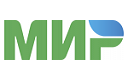 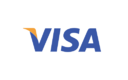 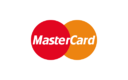 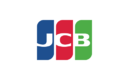 